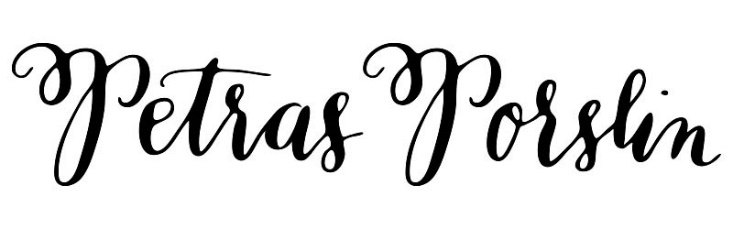 Prislista 2022Moms inkluderad i priserna för privatpersonerDiskning ingår i all hyraTransport tillkommer om det önskas (se prislista)          Tallrikar          Förrätt                                                  22kr          Djup                                                      22krVarmrätt                                             26krAssietter                                             20kr           Bestick Guld/silver/matt stålkniv, gaffel, matsked                        11 kr/stDessertsked                                       11kr/sttesked                                                  6kr/sttårtgaffel  (guld)                                 6kr/stStål putsadkniv, gaffel, matsked                      8kr/stdessertsked                                      8kr/sttesked, kaffesked                            5kr/sttårtgaffel                                           5kr/stSåsslev                                              16 kr/stkaffekoppar m fat                         25kr/stGlas Kristallrödvin                                                        14kr/stvitvin                                                         14kr/stdessertvin                                                 14kr/stchampagnecoupetter                             14kr/stvattenglas                                                 14kr/stVinglas grått & rosa pressglas  (en strl)                  14kr/st  blåa                pressglas (en strl)                 14kr/stIcke kristall          vin rött/vitt                                                      9kr/stvatten                                                               7kr/stavec/snaps                                                      5kr/stLinneservetter         (ostrukna levande o vackra)Vita                                                                    26kr/stLjusgråa                                                            26kr/stMörkgrå                                                            26kr/strosa (drar åt gammelrosa i tonen)               26kr/st“Natural beige”                                                26kr/st”Dusty Blue”                                                     26kr/st”Avokadogrön”                                                26kr/st”mörkgrön”                                                      26kr/stServettringar         Silver enkel stilren                                                        11kr/stGuld  stilren enkel                                                        11kr/st     LjusstakarMässing (Vintage mixade)                                       37kr/st  Gjutjärn Svarta                                                          37 kr/st       Kandelaber mässing vintage                                   85kr/stStearinljus  29.5 cm höga                                       14 kr/stEn mängd olika färgerBrinntid 13  timmarÖvrigtTårtfat pressglas (vintage)                                      75kr/stKakfat pressglas  (vintage)                                      75kr/stTårtspadar silver (vintage)                                   40 kr/stTårtspadar guld                                                      40kr/stKristallkaraffer (vin, vatten)                                 50kr/stUppläggningsfat olika storlekar (vintage)          35kr/45kr/55krKaraffer vatten porslin (vintage)                         50kr/stKaffekannor porslin (vintage)                               50kr/stMjölkkannor porslin (vintage)                              35kr/stSockerskålar porslin (vintage)                              35kr/stSåskannor porslin (vintage)                                  40kr/stSkålar uppläggning (vintage)                                50kr/stGriffeltavla m guldram (50*70cm)                        100kr/stStaffli                                                                           100 kr/stDryckesbehållare Rymmer 6 liter                                                          95 kr/stDukning.    Vi kommer till er och dukar                                   495kr/timme/personefter överenskommelse.                                                                Leverans:Inom Malmö/Lund                                                   750 kr/resa                                                                                      1500 kr lämna + hämta     För leverans längre bort, be om pris                                                        